Летние семейные игры состоялись в школе № 130 В преддверии Дня семьи, любви и верности, в рамках реализации проекта «Марафон детства» и с целью организации летней занятости ребят, оставшихся летом в городе, на спортивной площадке школы № 130 состоялись летние семейные игры.Веселой музыкой, танцами, зарядкой, игровыми станциями и забавными испытаниями была наполнена программа праздника. Каждая команда получила памятные призы. В веселых состязаниях приняли участие подростки от 9 до 11 лет, семьи и волонтеры из районного совета старшеклассников. Отдельную благодарность выражаем организаторам мероприятия: руководству школы № 130, управлению общего образования Автозаводского района, муниципальному координатору советников Автозаводского района, ведущему эксперту «Росдетцентр» Голубевой Елене, молодежному крылу «Сыны Отечества», советнику школы № 6 Рожновой Марии и эксперту «Росдетцентр» Глазовой Виктории.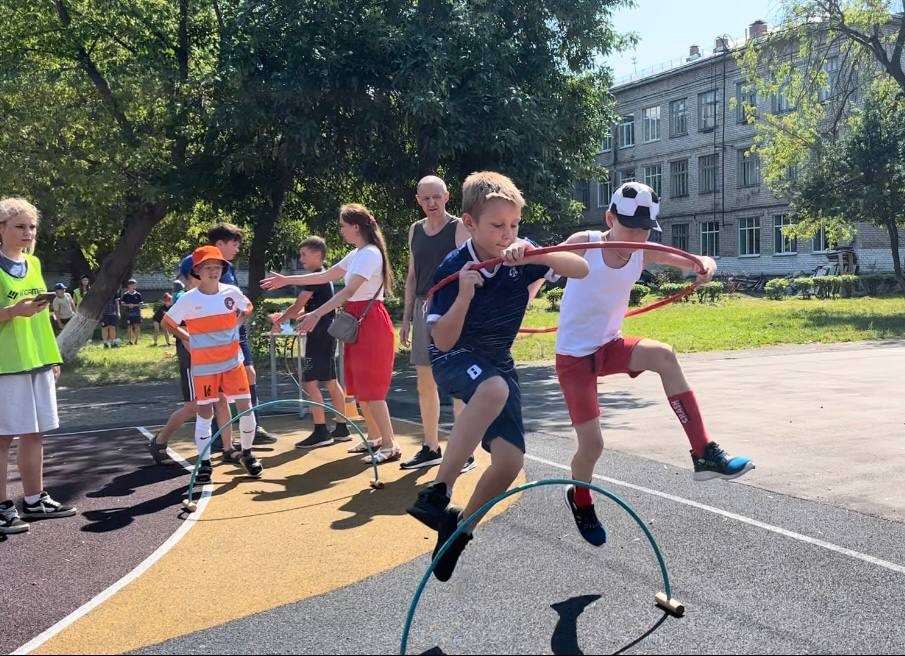 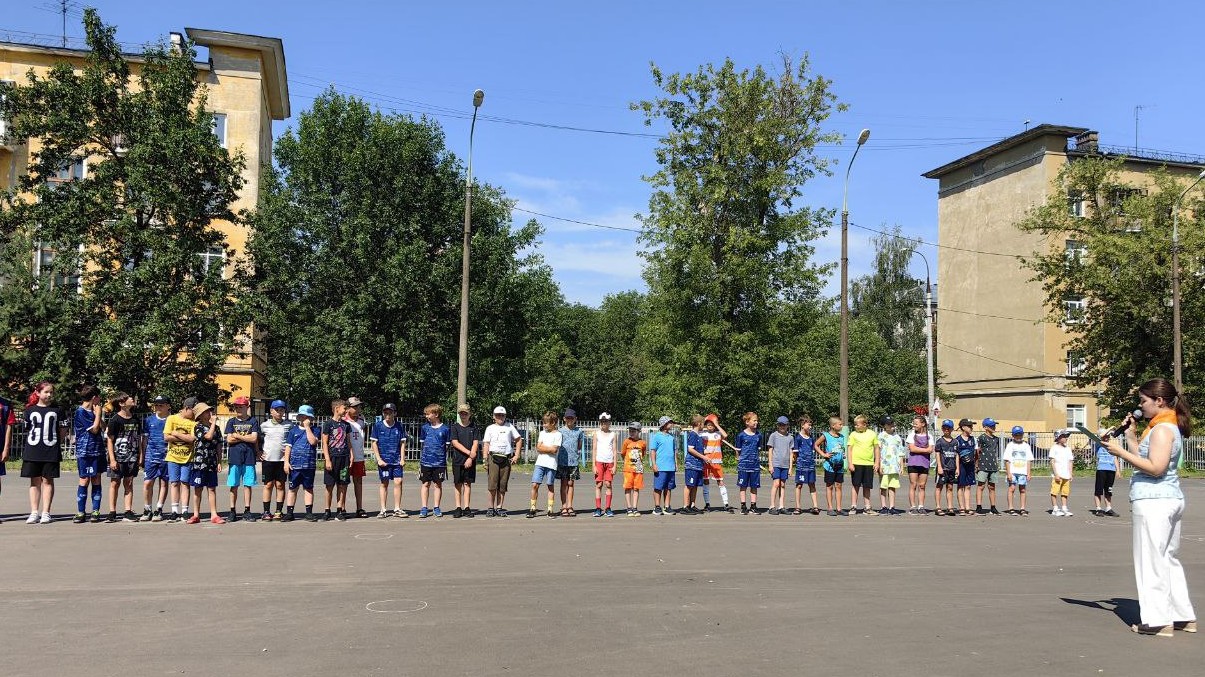 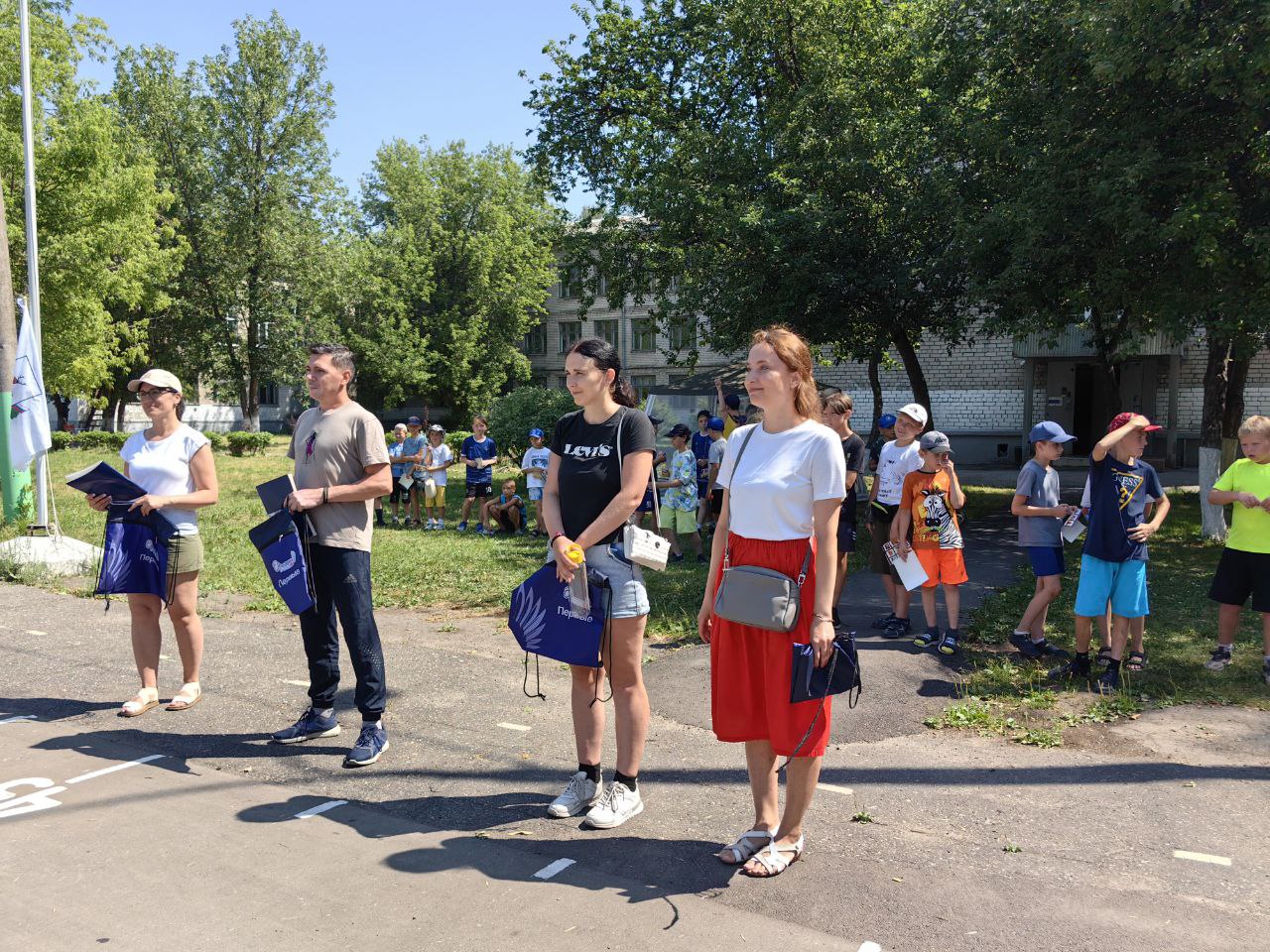 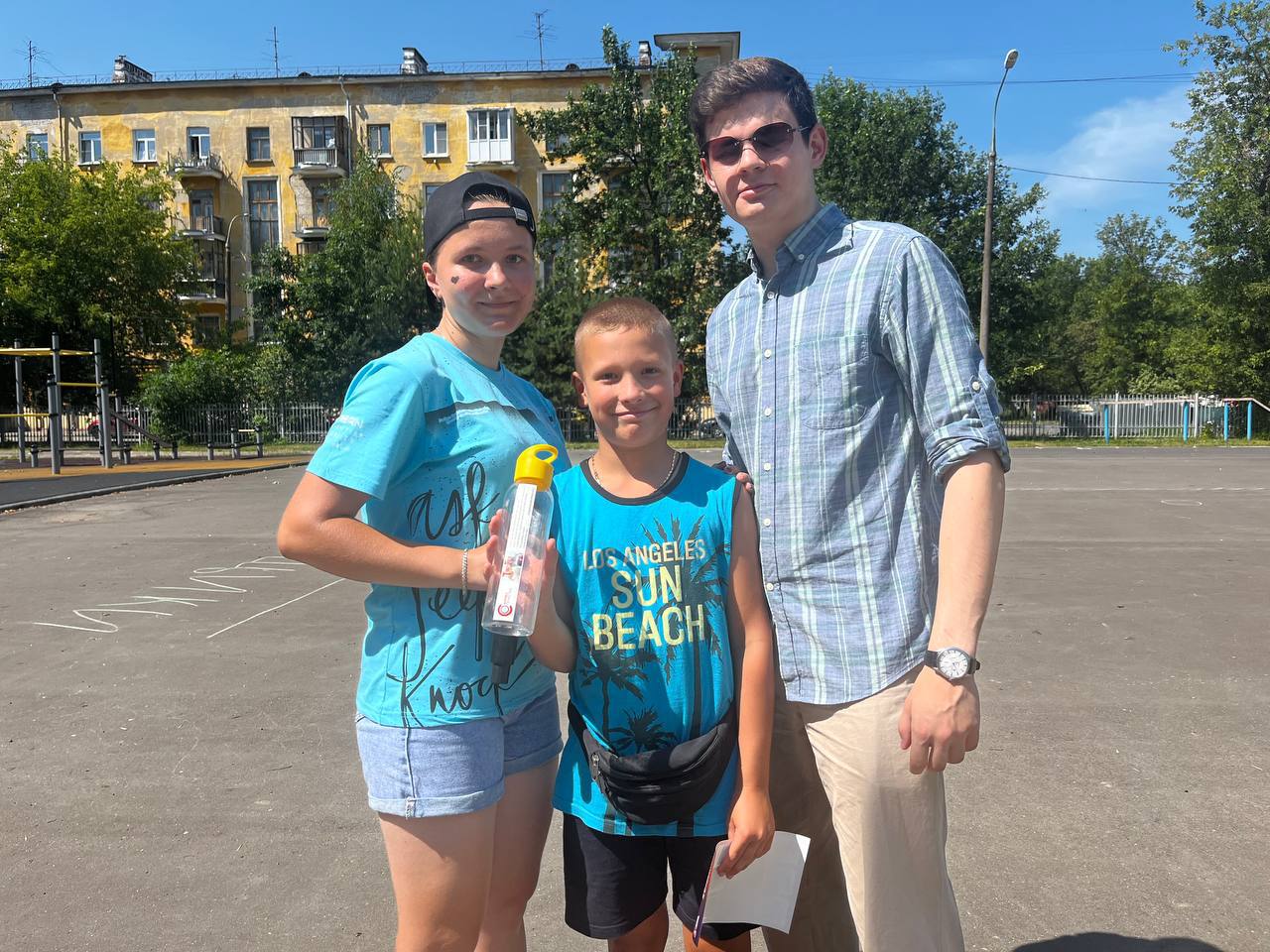 